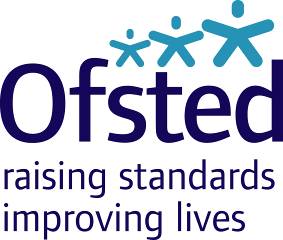 Minutes of the Audit and Risk Assurance Committee24 January 2018Committee members present Also in attendance Chairman’s introduction, declarations of interest, minutes and matters arisingLinda Farrant opened the meeting and welcomed members, who welcomed Naomi Stauber, Head of Corporate Governance. There were no declarations of interest.Members accepted the minutes as an accurate record of the Audit and Risk Assurance Committee meeting held on 22 November 2017. Members noted the majority of actions as complete and that the remaining actions, relating to the culture audit and induction training for new members, were on track.Report from Chair and Members	John Hughes reported that two co-opted members will be appointed on 1 	February for a term of two years. The committee will welcome James Aston 	and Helen Jesson to their first meeting in March. They both hold accounting 	qualifications.General Data Protection Regulations (GDPR)	Tom Zebedee, Alma Kucera and Richard McGowan presented an overview of 	the GDPR. They discussed Ofsted’s preparations. External Audit updateSimon Helps presented an update on the value for money audit activity. The committee noted that HM Chief Inspector Amanda Spielman gave evidence about Learndirect Ltd to the Public Accounts Committee on 15 January. The committee also noted that the National Audit Office (NAO) is nearing the end of its examination of the extent to which Ofsted’s approach to inspecting schools is providing value for money. The NAO reported good engagement with Ofsted throughout its field work. Internal Audit updateJane Forbes presented an update on the activity completed since the last committee meeting on 22 November 2017. This included a report for the complaints about schools audit. Issued Internal Audit reportsJane Forbes reported that since the last ARAC meeting on 22 November 2017, PwC have issued four final reports. Members noted that Ofsted has made significant progress towards GDPR compliance. Audits about staff performance and talent management, complaints about schools and business continuity and disaster recovery were all classified as low risk. Progress against Audit RecommendationsExecutive Board members noted the progress against the audit recommendations report for end of December 2017. Interim Governance StatementLouise Grainger discussed the drafting of the Interim Governance Statement. It will form the basis of the full year statement which will be included in the Annual Report and Accounts. This report will be published in the summer. Finance Report10.1	Louise Grainger presented the financial position at the end of period 8.  Any other business11.1	Matthew Coffey thanked Linda Farrant for all her support and challenge to the committee and wished her all the best for the future.11.2	The next Audit and Risk Assurance Committee meeting will take place at 10.30 on 	Wednesday 14 March 2018 in Clive House room 403a.Linda Farrant     Non-Executive Board member, ChairJohn Hughes             Non-Executive Board memberVenessa WillmsNon-Executive Board memberAmanda SpielmanHer Majesty’s Chief InspectorMatthew Coffey         Chief Operating OfficerLouise GraingerDirector, Finance, Planning & CommercialSimon HelpsExternal Audit - National Audit OfficeJane ForbesInternal Audit - PricewaterhousecoopersChris MonkInternal Audit - PricewaterhousecoopersNaomi StauberHead of Corporate GovernanceSaba PooniAudit and Governance ManagerTom ZebedeeDeputy Director, Technology (item 3 & 6)Alma KuceraHead of Information (item 3 & 6)Richard McGowanSenior Information Rights & Delivery Manager (item 3 & 6)